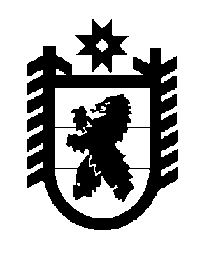 Российская Федерация Республика Карелия    ПРАВИТЕЛЬСТВО РЕСПУБЛИКИ КАРЕЛИЯРАСПОРЯЖЕНИЕот  23 мая 2016 года № 368р-Пг. Петрозаводск В соответствии со статьей 7 Закона Республики Карелия от 6 июня 2000 года № 414-ЗРК «Об управлении и распоряжении государственным имуществом Республики Карелия»:Дать согласие на отчуждение недвижимого имущества, закрепленного на праве хозяйственного ведения за государственным унитарным предприятием Республики Карелия «Фонд государственного имущества Республики Карелия», согласно приложению к настоящему распоряжению.             ГлаваРеспублики  Карелия                                                              А.П. ХудилайненПриложение к распоряжению Правительства Республики Карелия от 23 мая 2016 года № 368р-ПНаименование объекта недвижимостиАдрес объекта недвижимостиОбщая площадь объекта недвижи-мости (кв. м)Способ продажиЦена продажи (рублей), с учетом            НДС 18%Здание насосной канализационной станцииг. Петрозаводск, просп. Карла Маркса, д. 1а24,20аукцион2 000 000,00